Dodavatel:VEPŘEK CASKA VLACHOVÁ advokátní kancelář s.r.o.Husova 242/911000 Praha 129016088ČÍSLO OBJEDNÁVKY 0030/9/2023NIPEZIDMUOLX001YREOV OLOMOUCI13.09.2023Na základě Rámcové dohody ze dne 29.07.2022 objednáváme právní služby a poradenství v rámci běžné agendy a provozu muzea, prováděné za období 07-08/2023, na základě předloženého přehledu poskytnutých právních služeb ze dne 12.09.2023.BANKOVNÍ SPOJENÍ:xxx Číslo účtuxxBIC (SWIFTxxIBANxxIČ: 75079950VYŘIZUJE:xx.Předpokládaná hodnota: 67 977,80 KčxxDěkujiMgr. Ondřej Zatloukal ředitel Muzea umění OlomoucÚČEL ZDŮVODNĚNÍ NÁKUPU: Objednávka právních služeb a poradenství na základě Rámcové dohody.Na fakturu prosím uveďte číslo objednávkyPODPIS SCHVALUJÍCÍHO:(vedoucí oddělení, referátu, odboru)PODPIS SPRÁVCE ROZPOČTU: potvrzuji, že jsem prověřil(a) připravovanou operaci ustan.§ 13 vyhlášky 416/2004 Sb.INDIVIDUÁLNÍ PŘÍSLIB KČ bez DPH:s DPH: 67 977,80 Kčdatum a podpisDotaceVÝSTAVASchvalující |Datum: 14.9.2023 09:18:50I xxEkonomDatum: 14.9.2023 09:19:24xxPříkazce operaceDatum: 14.9.2023 11:12:41xxx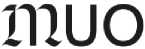 MUZEUM UMĚNÍ OLOMOUCstátní příspěvkováorganizaceDenisova 47, 771 11 Olomouc+xxixxwww.muo.cz